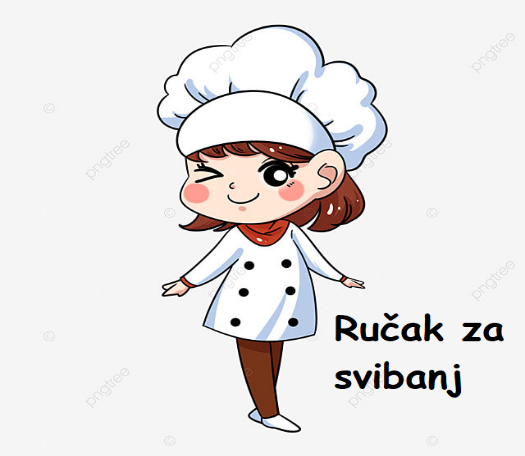 SRI1.5.PRAZNIK RADAČET2.5.NENASTAVNI DANPET3.5.NENASTAVNI DANPON6.5.Domaća krem juha od povrća, krutoni, okruglice sa šljivamaUTO7.5.Rižoto s tikvicama i kozicama, kolačSRI8.5.Pileći zabatak, zapečeni grah, kruškaČET9.5.Pohana svinjetina, rizi bizi, zelena salata, kruškaPET10.5.Fino varivo, pečeni pileći file, puding od vanilije, kruhPON13.5.Svinjski paprikaš, pužići, kupus salata, jabukaUTO14.5.Juha od rajčice s kobasicom i kašicom, kolačSRI15.5.Riblji štapići od oslića, krumpir salata, voćni jogurt euforia, kruhČET16.5.Gulaš varivo s mesom i krumpirom, puding od čokolade, kruhPET17.5.Rižoto s piletinom i povrćem, zelena salata, jabuka, kruhPON20.5.Tuna s tjesteninom i povrćem, zelena salata, jagode, UTO21.5.Pečena piletina, mlinci, zelena salata, voćni jogurt euforia borovnicaSRI22.5.Pohani pileći file, hajdina kaša, zelena salata, kruhČET23.5.Varivo od mahuna, hrenovka, kolač, kruhPET24.5.Špageti bolonjez, kupus salata, šljiva, miješani kruhPON27.5.Punjena paprika, pire krumpir, kolačUTO28.5.Kelj varivo, faširanci, puding od čokolade, kruhSRI29.5.Salata od tune i tjestenine, jagodeČET30.5.DAN DRŽAVNOSTIPET31.5.NENASTAVNI DAN